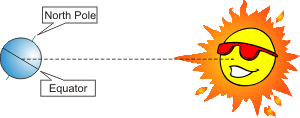 Problem: How does the angle of sunlight hitting Earth affect the energy Earth receives?Procedure:Shine the flashlight directly at the grid, at a right angle, a few centimeters above the paper.  Trace the outer part of the lighted area with a pencil and Label #1.Shine the flashlight directly at the grid, at a smaller angle (about 30°), a few centimeters above the paper.  Trace the outer part of the lighted area with a pencil and Label #2.Observation:Analysis:1a.  (Use shape #1 from the grid)Number 		+		Half the Number 		=	Approximate Area	of full blocks				of Partial Blocks____					       _____				       ______1b.  (Use shape #1 from the grid)Number of Beans	x 40° C  /	Approx. Area			=	Temp. of One Block °C					(from 1a) ____			x 40° C*  /	       _____				         ______		(*The amount of heat absorbed by one bean.)2a.  (Use shape #2 from the grid)Number 		+		Half the Number 		=	Approximate Area	of full blocks				of Partial Blocks____					       _____				         ______2b.  (Use shape #2 from the grid)Number of Beans	x 40° C  /	Approx. Area			=	Temp. of One Block °C					(from 2a)____			x 40° C*  /	       _____				         ______If the flashlight were sunlight, which angle would heat the paper the most? _______________ Why? ___________________________________________________________________In general, where would the world have higher temperatures? _________________________If the flashlight were sunlight, which angle would heat the paper the least? _______________ Why? ___________________________________________________________________In general, where would the world have lower temperatures? __________________________________________________________________________________________________Which lighted area (90° or 30°) would be called direct sunlight? ____________Which lighted area (90° or 30°) would be called indirect sunlight? ___________How does the angle of sunlight hitting Earth affect the energy Earth receives? ____________________________________________________________________________________________________________________________________________________________